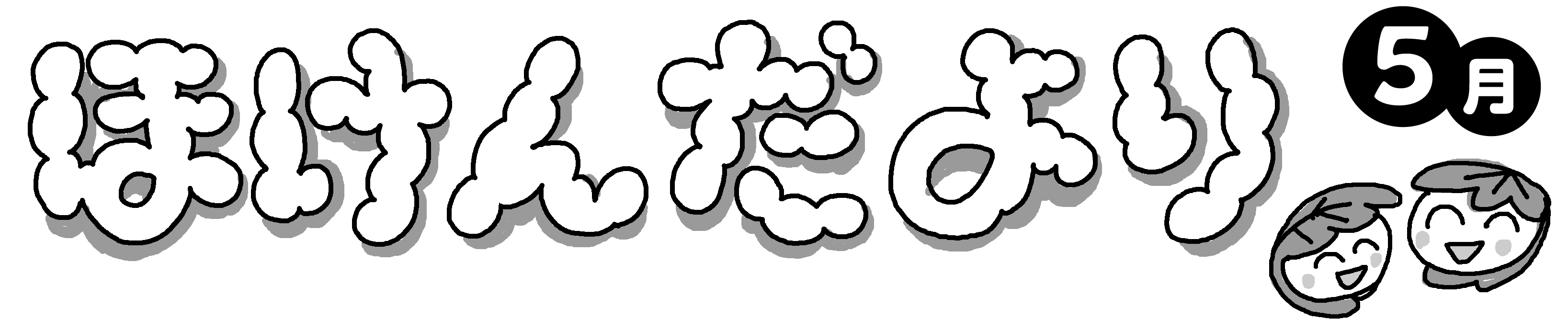 　さわやかなになりました。ごしやすくなりになりますね。ではのわりであったり、１のがしかったり、にれてきてがほぐれどっとれたりするでもあります。れのようにもでごすにはがでしょうか。がわののひけつをていっぱいにすごせるようにしましょう。　めのがわりました。のは、のをしています。やは「」といってそれぞれするスピードがいます。は、の１つにして、のびをにえましょうね。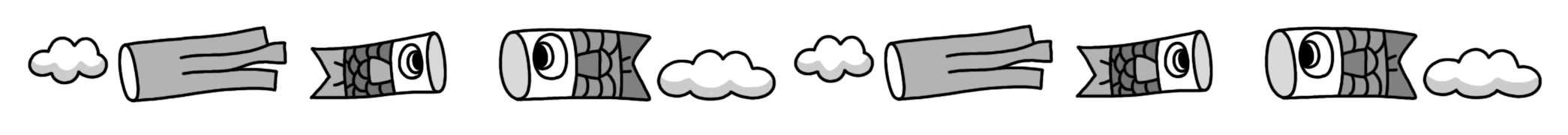 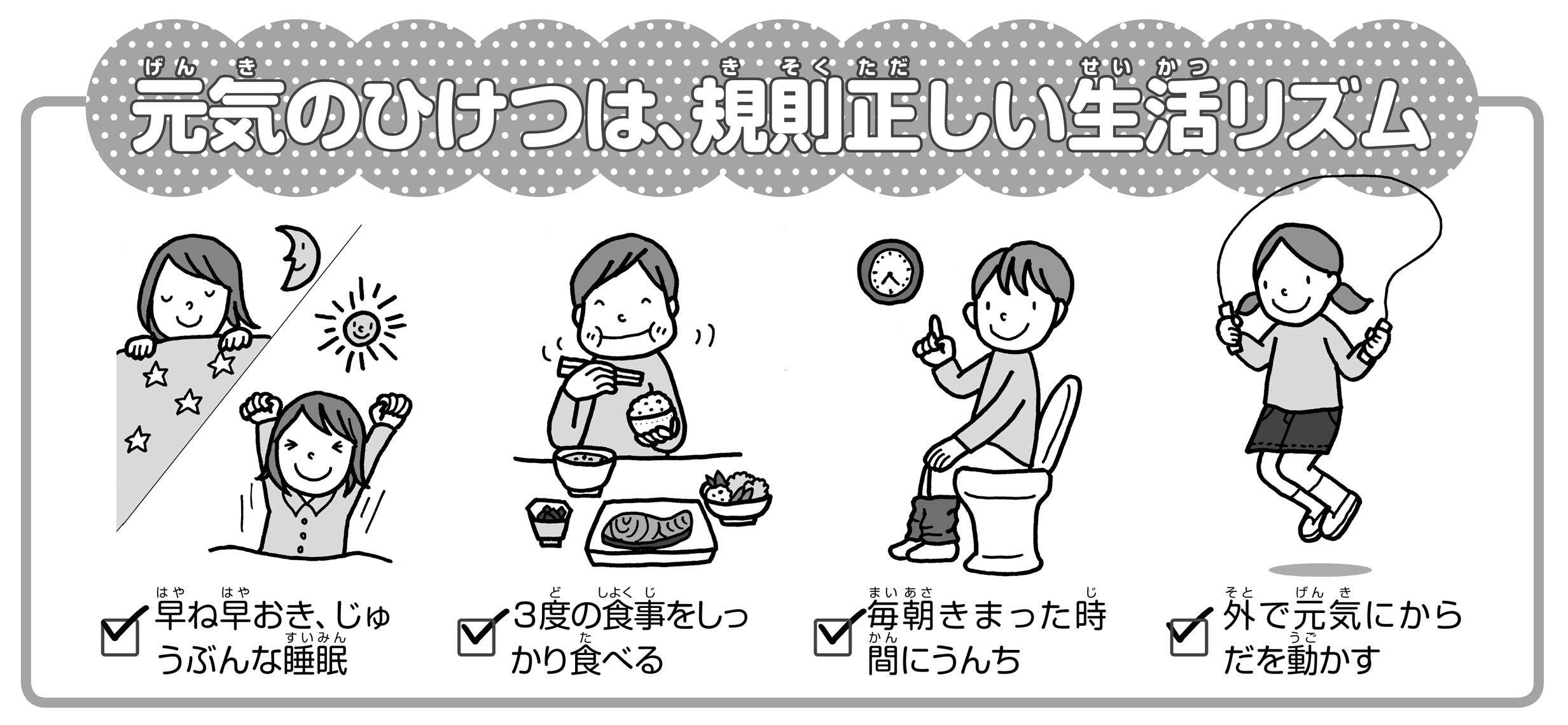 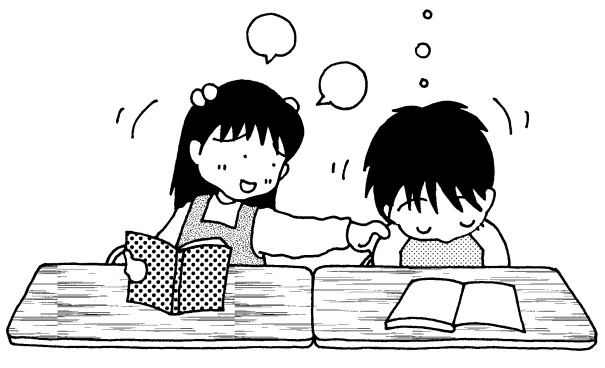 気になる┌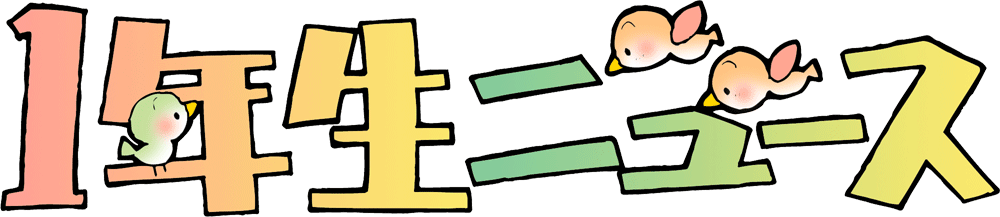 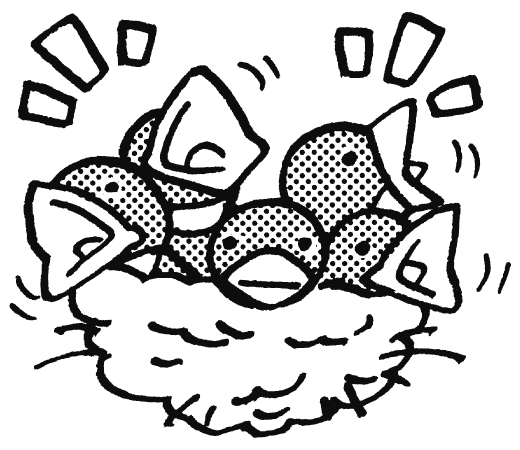 １115.3115.119.921.0２124.3121.125.122.9３127.4127.026.926.5４135.2133.833.130.1５139.9144.137.636.8６146.9147.140.839.9インフルエンザとは…？もとはカモなどののだったAインフルエンザウイルスは（＊がわること）しやすく、あるとき、からニワトリにしやすい鳥インフルエンザウイルスがまれました。それがニワトリのでをりすうちに、ニワトリをしてしまうほどのをつ「インフルエンザウイルス」がまれてしまったのです。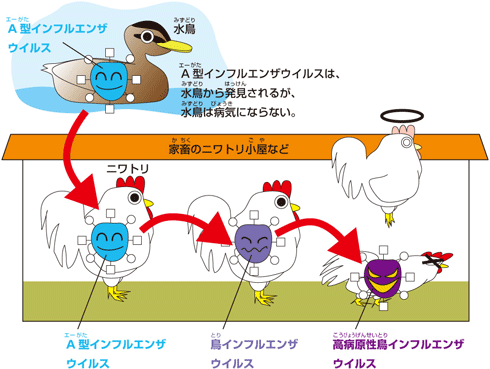 、でにうつっているのは、インフルエンザのでも、ニワトリがなない、いのタイプの「インフルエンザ」とばれるものです。どのようににうつったかはまだわかっていません。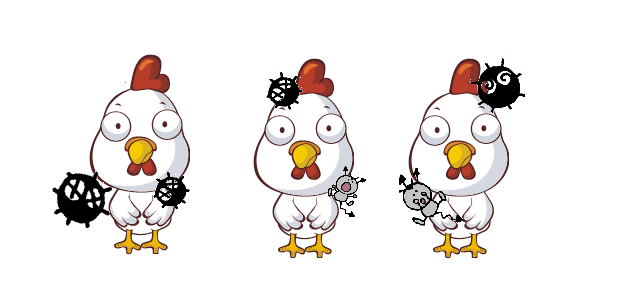 もし、みなさんが、んでいたりっているをしても、むやみにったりせずのにらせましょう。また、のフンもらずに、からったらいうがいをしましょう。参考HP：学研、日本野鳥の会